ПРЕСС-РЕЛИЗБолее 170 публичных сервитутов внесено в реестр недвижимости в 2020 годуКадастровая палата по Москве подвела итоги работ по внесению сведений о публичных сервитутах в Единый государственный реестр недвижимости (ЕГРН)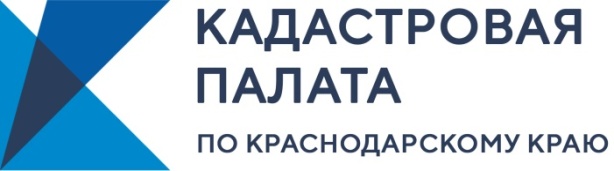 За 2020 год реестр недвижимости пополнили сведения о 171 публичном сервитуте. Определение границ и внесение сведений в ЕГРН о публичном сервитуте позволяет обеспечить интересы москвичей по размещению социально-значимых объектов инфраструктуры, необходимых для комфортного проживания.Сервитут – право ограниченного пользования чужим земельным участком. Публичный сервитут устанавливается для государственных или муниципальных нужд, а также нужд местного населения по решению уполномоченного органа власти. В большинстве случаев публичные сервитуты используют для размещения на земельных участках социально-значимых объектов, необходимых для организации электро-, газо-, тепло-, водоснабжения, для обеспечения свободного доступа граждан к водному объекту общего пользования, для размещения межевых знаков, пунктов государственной геодезической сети и других. С полным перечнем целей установления ограничений можно ознакомиться в статье 23 Земельного кодекса Российской Федерации.Отметим, что обременение земельного участка сервитутом не лишает его собственника прав владения, пользования или распоряжения имуществом.Публичный сервитут не подлежит государственной регистрации, сведения о нем вносятся в реестр границ ЕГРН на основании решения органа государственной власти или местного самоуправления, уполномоченного на установление публичного сервитута в порядке межведомственного информационного взаимодействия в течение 5 рабочих дней. Внесение в реестр недвижимости сведений о публичных сервитутах позволяет обеспечить интересы населения по размещению социально-значимых объектов инфраструктуры, необходимых для комфортного проживания граждан.Внесение в реестр недвижимости сведений о публичных сервитутах позволяет обеспечить интересы населения по размещению социально-значимых объектов инфраструктуры, необходимых для комфортного проживания граждан.______________________________________________________________________________________________________Пресс-служба Кадастровой палаты по Краснодарскому краю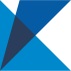 ул. Сормовская, д. 3, Краснодар, 350018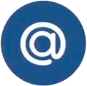 press23@23.kadastr.ru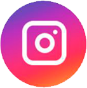 https://www.instagram.com/kadastr_kuban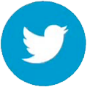 https://twitter.com/Kadastr_Kuban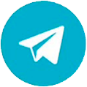 https://t.me/kadastr_kuban